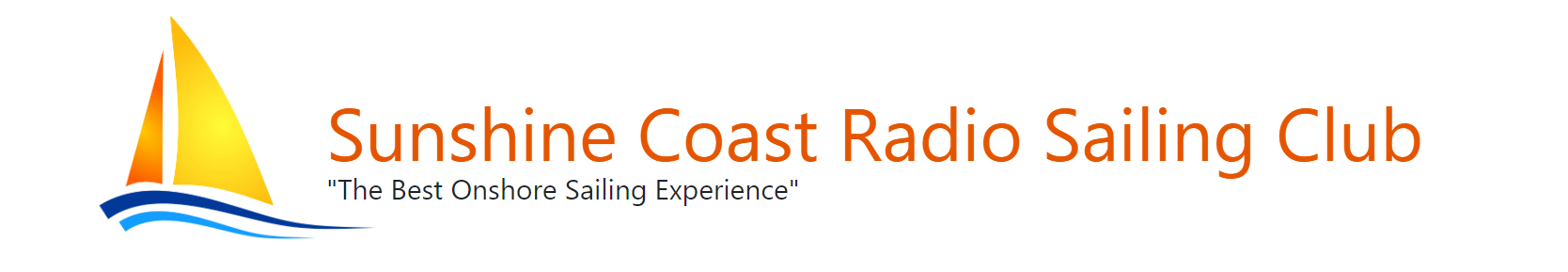 APPLICATION FOR MEMBERSHIP                2023I wish to apply for membership of the Sunshine Coast Radio Sailing Club Inc. Please complete the following:NAME: (please print)  ..................................................................................................... DOB:   …………………….ADDRESS: (please print)  ……………………………………………………………………………………………………………………………..Mobile Phone:  ……………………………...   Email:  ....................................................................Boat Division/s……………………….    (IOM,  Laser or both)I am applying for (Please circle the desired membership class). : FULL ORDINARY MEMBERSHIP						 		or ASSOCIATE MEMBERSHIP 	(Family Associate - Type A)or ASSOCIATE MEMBERSHIP 	(Member of another club Associate - Type B)_________________________________________________________________________________________________Your boat/s information:IOM / LASER ( Please Circle )  Boat registered No………………… Sail No..................... Frequencies (if applicable)…………Is your boat registered with the ARYA (if applicable)?   		                               Yes/ NoDo you hold a current and valid measurement certificate (if applicable)?   	  Yes / NoIOM / LASER  ( Please Circle )  Boat registered No................... Sail No..................... Frequencies (if applicable).................Is your boat registered with the ARYA (if applicable)?   		                               Yes/ NoDo you hold a current and valid measurement certificate (if applicable)?   	  Yes / NoAre you a current member of another radio sailing club:   	                                              Yes/ NoName of Club:   ……………………………………………………………………………………………..Type of Membership ( Please Circle )  :  Full Member       Associate Member Type A       Associate Member Type B                    Please Note : Our Membership Year starts 1st December until 30th November each year ._____________________________________________________________________________________________I agree to abide by all Club rules and regulations which may be amended from time to time, and participate in such a way as to fulfil the Objects of the club (Rule 2 of Constitution). I understand as a new member applicant, that this application is for Probationary Membership and if it  is accepted I will be a Probationary Member until such time as the Committee accepts my application for official membership. I have read and accept the SCRSC Inc. Code of Conduct (available on SCRSC website)	Yes	No        Please CircleI have read and accept the SCRSC Inc. Member Protection Policy (as above)		Yes	No        Please CircleSigned:                                                                                     Date :Nominated by: ........................................................        Seconded by……………………………………………….…………....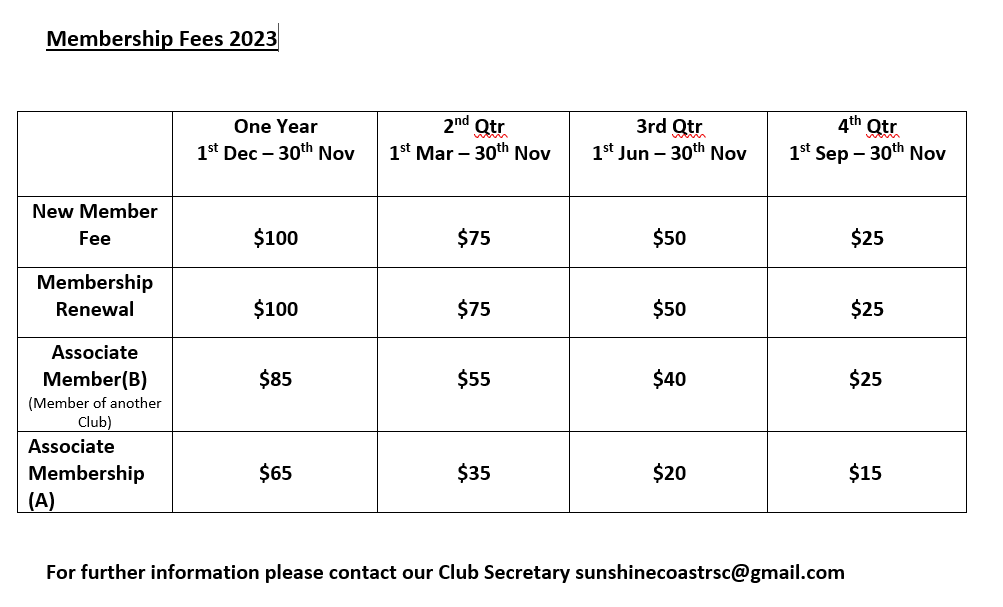 TOTAL AMOUNT PAYING    $   ............................................Please direct deposit your Membership Feee into the club's bank accountPlease include your name as a reference for your deposit so we can identify itE  Email your form to SCRSC Secretary      sunshinecoastrsc@gmail.com SUNSHINE COAST RADIO SAILING CLUB Inc.  bank account details:                                      	BSB NO.  034-676  	(WESTPAC - KAWANA FINANCIAL CENTRE)
                                      ACCT NO: 497593                                  On receipt of your application our Club Secretary will be in contact with you 